Справкао проведенной встрече с инспектором ПДНДата проведения: 18 декабря 2021 годаМесто проведения: 19 каб.Приглашенные: инспектор ОПДН ОМВД России по Кизлярскому району Новиков В.С.;родители учащихся 8-9 классов.В целях повышения осведомленности родителей или законных представителей в вопросах, связанных с проблемами асоциальных явлений среди детей и подростков, суицидального поведения, жестокого обращения с детьми, половой неприкосновенности и полового воспитания в МКОУ «Аверьяновская СОШ» 18 декабря  были организованы родительские уроки. Инспектор ОПДН ОМВД России по Кизлярскому району Новиков В.С. провел  беседу на тему: «Суицид. Жестокое обращение с детьми. Половое воспитание детей», назвал основные группы риска, дал рекомендации родителям по профилактике суицидального риска, рассказал о влиянии стиля семейного воспитания на полоролевую идентификацию ребенка.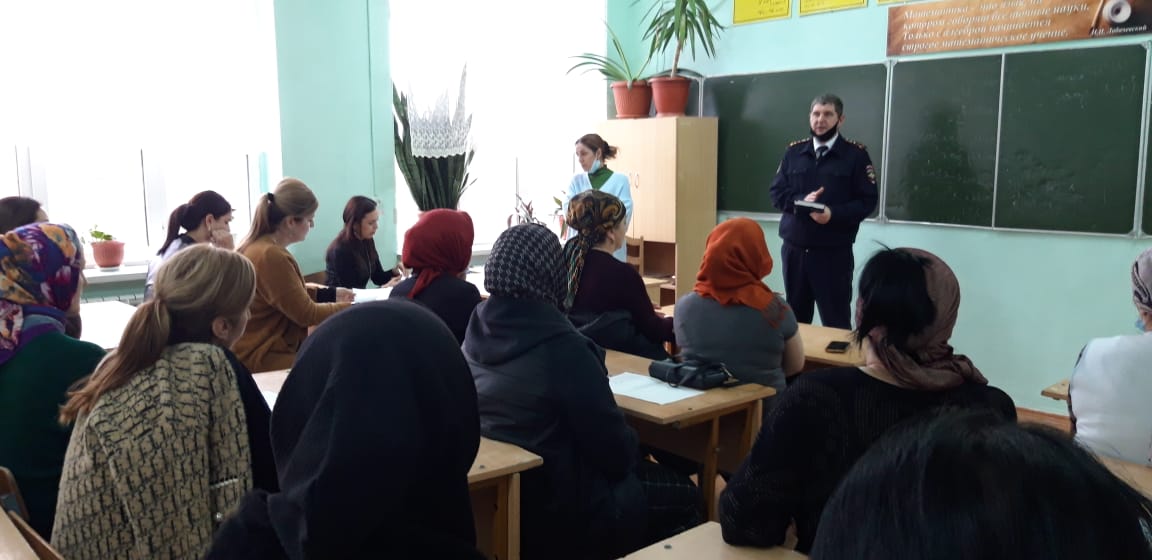 